Allegato a) Circolare Rilevazione BeS ottobre 2021 p, prot n.ro 3448/2021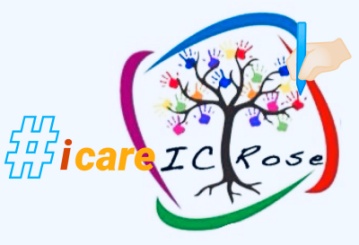 Scheda Rilevazione dei Bisogni Educativi SpecialiAnno scolastico 2021/2022Rilevazione dei BES presentilì  ………………….  /… / 2021                                                 Il Coordinatore del Consiglio di Classe………………………………………………..                                                                                                                              Visto il Dirigente scolastico                                                                                                                                   ____________________                                                                                                                                 (Prof.ssa Concetta Smeriglio)                                                                                                                                                         Firma autografa sostituita a mezzo stampa                                                                                                                                                                           ex art. 3 c.2 D.L.gs n. 39/93 con originale agli Atti dell’Ufficio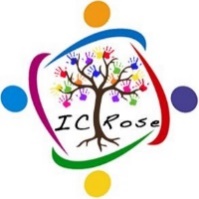 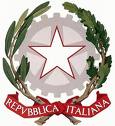 Ministero dell’IstruzioneUFFICIO SCOLASTICO REGIONALE PER LA CALABRIAISTITUTO COMPRENSIVO STATALE  “L.Docimo”Viale Italia ,103 - 87040  ROSE  (CS)Codice Fiscale  80003940782    - Codice Meccanografico CSIC80900LTelefono 0984901068 - Fax 0984901068 -E-Mail: csic80900L@istruzione.itPec csic80900L@pec.istruzione.itSito Web: www.istitutocomprensivorose.edu.it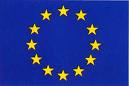 Scuola:Classe:	Coordinatore di Classe: 1.Disabilità (certificazioni Legge 104/1992 art. 3, commi 1 e 3)1.Disabilità (certificazioni Legge 104/1992 art. 3, commi 1 e 3)Psicofisicin.2. Disturbi evolutivi specifici (Legge 170/2010 e ss. –)2. Disturbi evolutivi specifici (Legge 170/2010 e ss. –)DSAn.ADHD (disturbo da deficit di attenzione/iperattività)n.Borderline cognitivon.Altron.3. Svantaggio (in assenza di certificazione - indicare il disagio prevalente)3. Svantaggio (in assenza di certificazione - indicare il disagio prevalente)1) Socio-economicon.2) Linguistico-culturale (n. studenti per i quali si prevede il PDP)n.  2a ) Linguistico-culturale (n. studenti per i quali non si compila il PdP ma si interviene  con      potenziamento lingua italiana)n.3) Disagio comportamentale/relazionalen.4) Altron.TotaliN° PEI da redigeren.N° di PDP da redigere in presenza di certificazione sanitarian.N° di PDP da redigere in assenza di certificazione sanitarian.